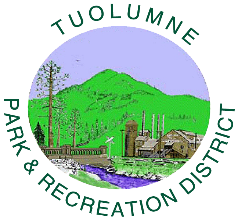 TUOLUMNE PARK AND RECREATION DISTRICTECONOMIC SERVICES CORPORATIONAgendaBoard of Directors MeetingWednesday, March 8, 2023following TPRD meetingTuolumne Park and Recreation District OfficeOpen MeetingApproval of AgendaPublic Input-Items of interest not on the agenda (5 minutes limit each speaker)Agenda ItemsAllocation of ESC funds/DiscussionItems for next AgendaAdjournTUOLUMNE PARK AND RECREATION DISTRICTECONOMIC SERVICES CORPORATION18603 PINE STREETTUOLUMNE, CA 95379209.928-1214Certification of Posting   I certify that on March 3, 2023 I posted a copy of the foregoing agenda near the regular meeting pace of the Board of Directors of Tuolumne Park and Recreation Economic Services Corporation, said time being at least 72 hours in advance of the meeting of the Board of Directors (Government Code Section 54954.2)Executed at Tuolumne, California, on March 3, 2023.					_______________________________________ 					Jenn Taylor					District Secretary